体ほぐしの運動 学習カード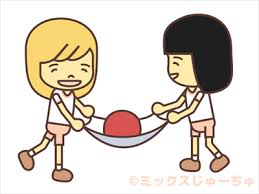          　　　　　　　　　　　　　　　　　年　　　組　　　番　名前　　　　　　　　　　　　　１　学習の目標  　☆体ほぐしの運動の行い方を理解するとともに、手軽な運動を行い、心と体との関係に気づいたり、仲間と関わりあったりすることができるようにする。２　学習のようす３　よくできた◎　できた○　もう少し△４　【つながり】（今日学習した運動は、保健の学習とつながりますか。【　はい　・　いいえ　】）No日　付 学習のめあて　　◇全体 ★自分　　　学習を振り返って(がんばったこと課題など)１６／（　　）◇用具を使った運動や用具を使わない運動を行い、仲間と体を動かす楽しさや心地よさを味わおう。★授業前の心の状態　　　　　　　　　　　　　　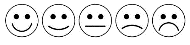 授業後の心の状態　　２６／（　　）◇用具を使った運動や用具を使わない運動を行い、仲間と体を動かす楽しさや心地よさを味わおう。★授業前の心の状態授業後の心の状態６　　　（　　）６　　　（　　）楽しく運動することができた。成功するためにはどうすればよいかを考え、運動することができた。友達と仲良く運動することができた。体を動かす楽しさおと心地よさを感じることができた。きまりを守って安全に運動することができた。「はい」と答えた人は「保健の」どの学習とどんなつながりを感じたか具体的に書こう。